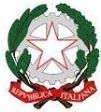 Ministero dell’Istruzione e del MeritoUfficio Scolastico Regionale per il LazioISTITUTO DI ISTRUZIONE SUPERIORE VIA COPERNICOVia Copernico, 1 – 00071 POMEZIA (Rm)Codice fiscale 97197220581 Codice Meccanografico RMIS071006sedi associate:  I.T.I. “ N. Copernico”  RMTF07101P – I.T.C. “A. Monti” RMTD07101CPEO: rmis071006@istruzione.it – PEC: rmis071006@pec.istruzione.it - Tel. 06 121127550Distretto Scolastico XLI – Ambito16MODULO PER LA RICHIESTA DI ASSEMBLEA DI CLASSEI sottoscritti ______________________________________________________________________in qualità di rappresentanti della classe _______________CHIEDONOalla S.V. di potersi riunire in assemblea il giorno _____________dalle ore _______alle ore _______per discutere il seguente o.d.g.:____________________________________________________________________________________________________________________________________________________________________________________________________________________________________________________________________________________________________________________________________________________________________________________________________________________________________________________________Chiedono inoltre la disponibilità agli insegnanti:________________________________________________________________________________ impegnati in quelle ore nella stessa classe.Pomezia,_____________________                         Studenti/sse							 Docenti____________________________________	         ______________________________________________________________________	         __________________________________